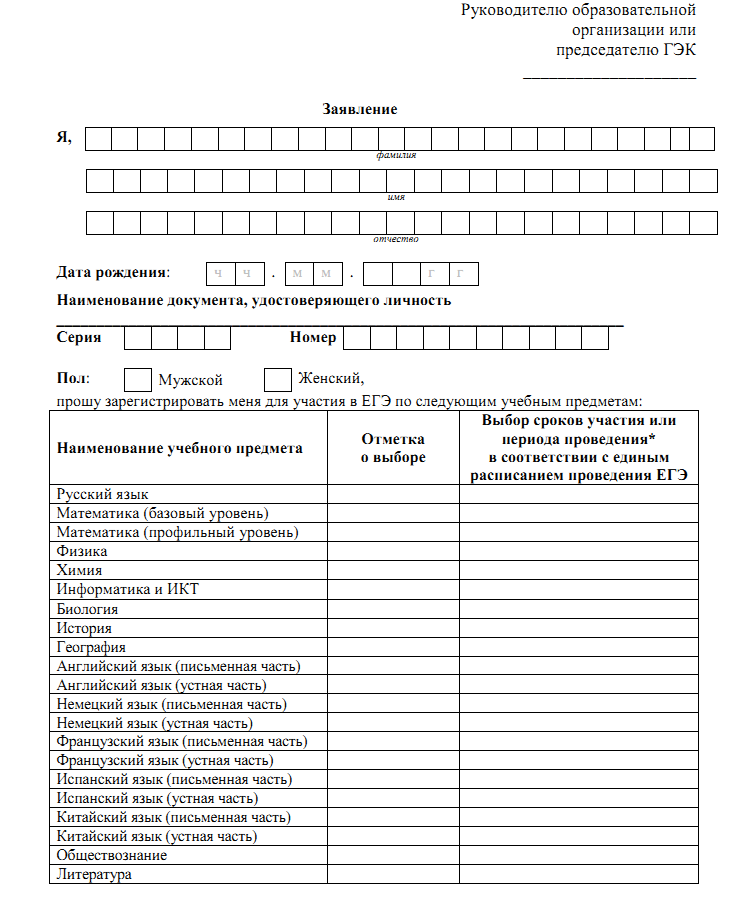 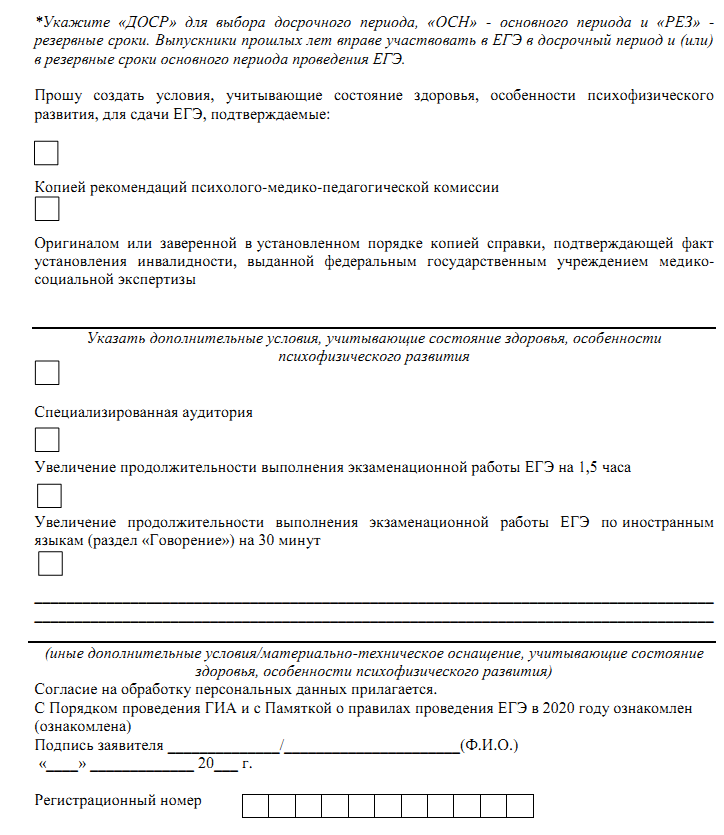 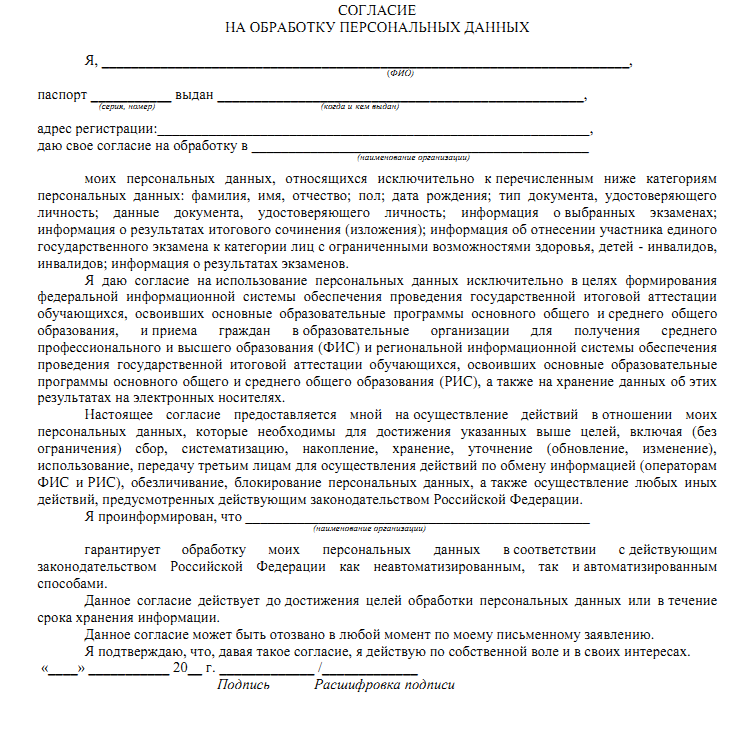 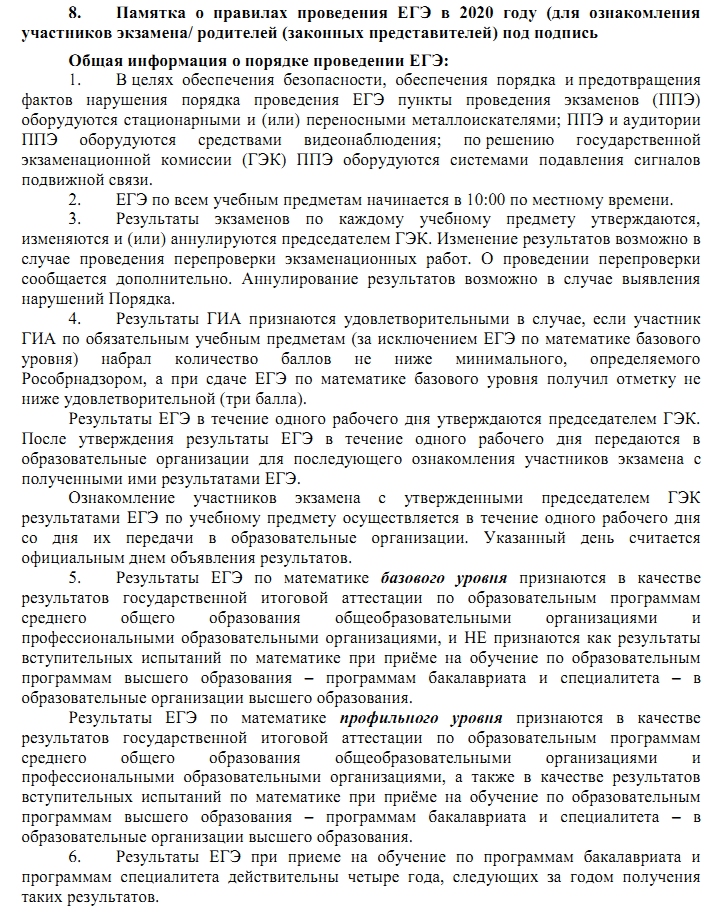 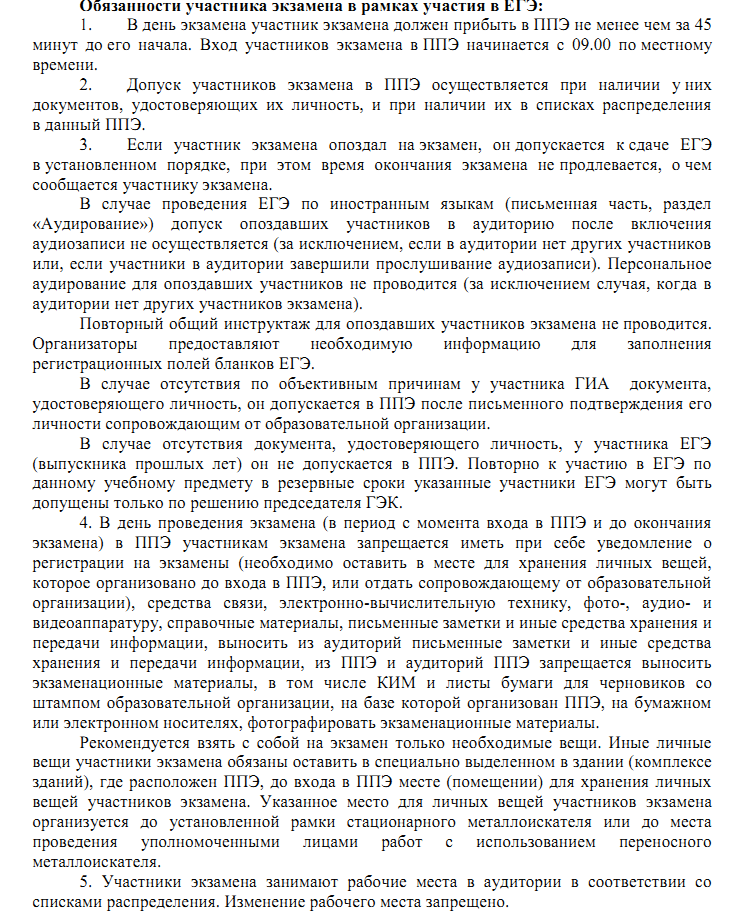 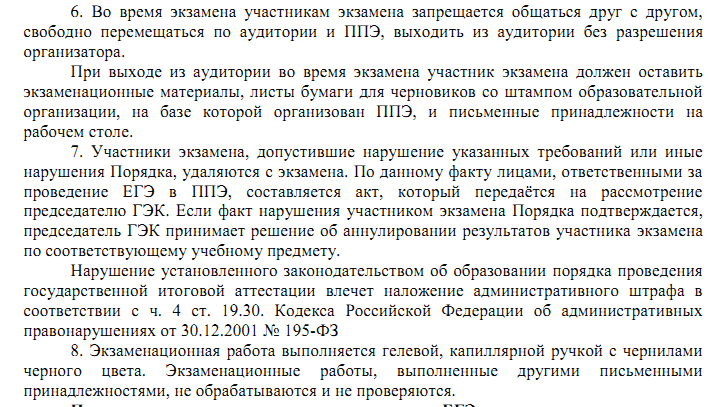 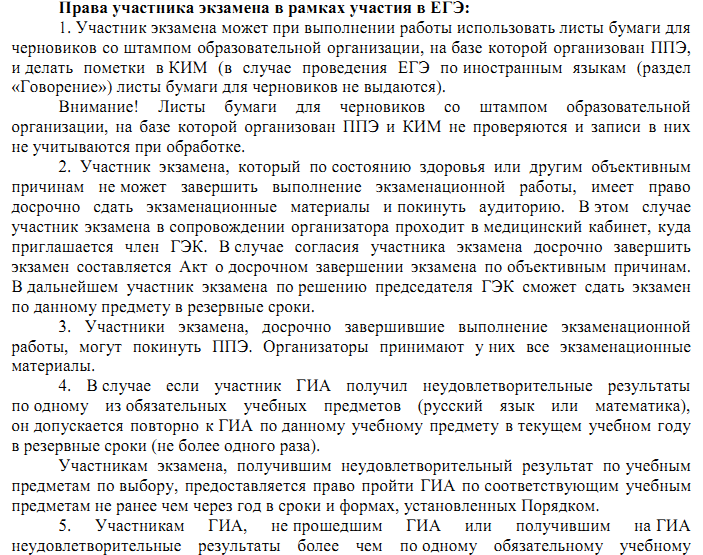 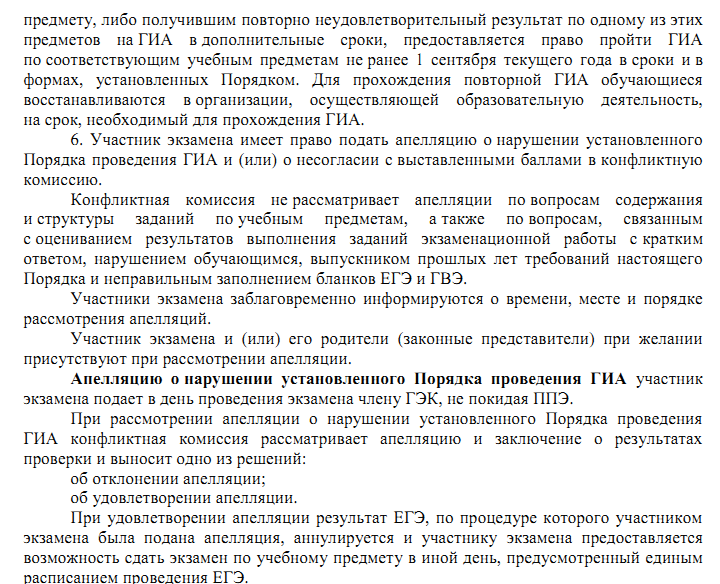 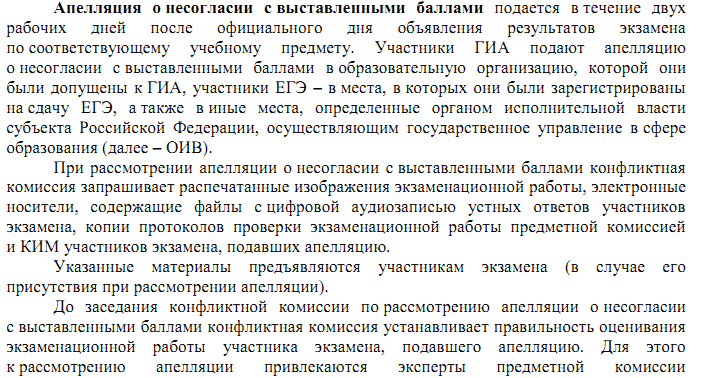 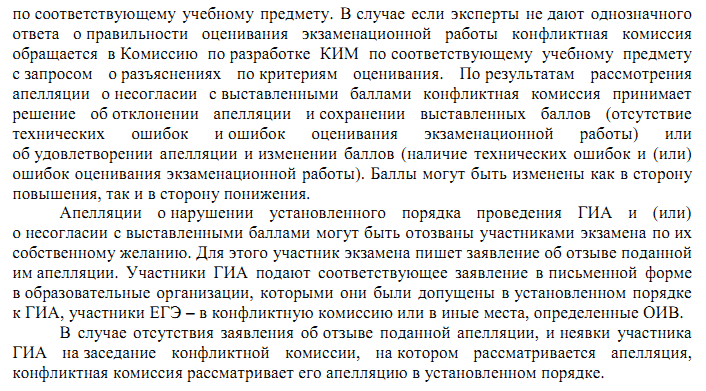 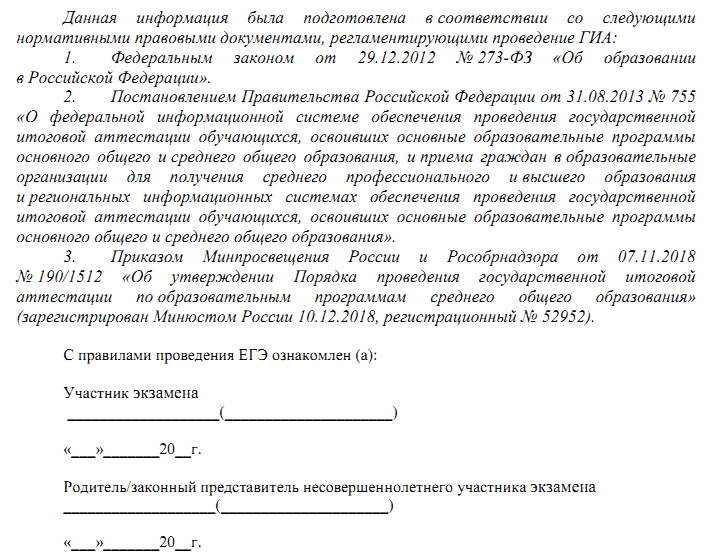 фамилияимяотчество (при наличии)Наименование документа, удостоверяющего личность _______________________________________________________________________прошу зарегистрировать меня для участия в итоговом собеседовании по русскому языку.Прошу создать условия для прохождения итогового собеседования по русскому языку, учитывающие состояние здоровья, особенности психофизического развития, подтверждаемые:         копией рекомендаций психолого-медико-педагогической комиссии        оригиналом или заверенной в установленном порядке копией справки, подтверждающей факт установления инвалидности, выданной федеральным государственным учреждением медико-социальной экспертизыУказать дополнительные условия, учитывающие состояние здоровья, особенности психофизического развития       Увеличение продолжительности итогового собеседования по русскому языку на 30 минут(иные дополнительные условия/материально-техническое оснащение, учитывающие состояние здоровья, особенности психофизического развития)Согласие на обработку персональных данных прилагается.C Порядком проведения итогового собеседования ознакомлен (ознакомлена).        Подпись заявителя   ______________/______________________(Ф.И.О.) «____» _____________ 20___ г.Контактный телефонРегистрационный номер________________________________________________________________________________________________________________________________________________________________________________________________________________________________________________________________________________________Заявление на участие в итоговом собеседовании по русскому языкуЗаявление на участие в итоговом собеседовании по русскому языкуЗаявление на участие в итоговом собеседовании по русскому языкуЗаявление на участие в итоговом собеседовании по русскому языкуЗаявление на участие в итоговом собеседовании по русскому языкуЗаявление на участие в итоговом собеседовании по русскому языкуЗаявление на участие в итоговом собеседовании по русскому языкуЗаявление на участие в итоговом собеседовании по русскому языкуЗаявление на участие в итоговом собеседовании по русскому языкуЗаявление на участие в итоговом собеседовании по русскому языкуЗаявление на участие в итоговом собеседовании по русскому языкуЗаявление на участие в итоговом собеседовании по русскому языкуЗаявление на участие в итоговом собеседовании по русскому языкуЗаявление на участие в итоговом собеседовании по русскому языкуЯ,Дата рождения:чч.мм.ггСерияНомер